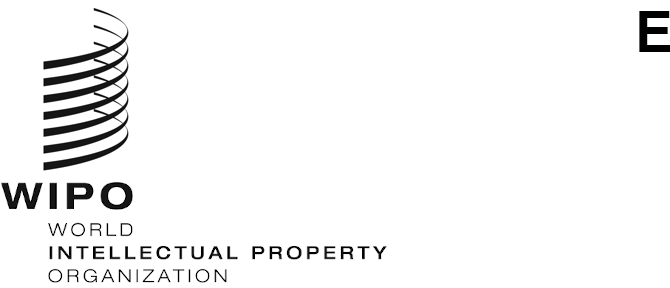 WIPO/IP/AI/2/GE/20/INF/2/PROV.1ORIGINAL: EnglishDATE: May 27, 2020WIPO CONVERSATION ON INTELLECTUAL PROPERTY (IP) AND ARTIFICIAL INTELLIGENCE (AI)Second Session
Virtual meeting, July 7 to 9, 2020Proceduresprepared by the WIPO SecretariatDate and placeThe dates of the meeting is July 7 to 9, 2020. The meeting will be held as a virtual meeting. WIPO will be providing an online platform, details of which will be announced closer to the meeting. In order to allow for time zones and to include the widest possible global audience, the meeting will take place in one 2 hour session each day, from 1 p.m. to 3 p.m. CET.The meeting is open to the public. Registration is required at  https://www3.wipo.int/registration/en/form.jsp?organization=WIPO&registration_id=388Language and interpretationDuring the meeting, simultaneous interpretation into all United Nations (UN) official languages will be available.AgendaThe WIPO Secretariat has prepared a provisional agenda (WIPO/IP/AI/2/GE/20/INF/1/Prov.1) reflecting the topics raised in the Revised Issues Paper on Intellectual Property Policy and Artificial Intelligence (WIPO/IP/AI/GE/20/1 Rev.).Each topic in the agenda refers to the relevant issues in the Paper to be discussed.Structure The meeting will be chaired by H.E. Mr. François Rivasseau, Ambassador, Permanent Representative of France to the United Nations and other international organizations in Geneva.Each daily session will comprise a short introduction to the topic of the day followed by an open floor discussion.The WIPO Division of AI Policy shall act as Secretariat of the meeting.InterventionsRegistrants are invited by June 23, 2020to indicate in writing to ai2ip@wipo.int that they wish to make intervention, setting out, with reference to the agenda, the day (or days) and issue (or issues) on which they wish to speak; and	Where possible, to share their interventions in writing so that the WIPO Secretariat can provide these in advance to the interpreters.The WIPO Secretariat will be responsible, under the guidance of the Chair, for drawing up a list of speakers for each session. Listed speakers will be informed by June 30, 2020. The Chair may exceptionally allow additional speakers to be added to the list during the meeting.The Chair will direct the discussions and accord the right to speak. The Chair has complete control of the proceedings. No person may speak without having previously obtained the permission of the Chair.Interventions should not be longer than five minutes to allow as broad as possible an audience to speak and be heard. The Chair will call a speaker to order if the speaker’s remarks are not relevant to the subject under discussion or if the speaker exceeds the allotted time. The Chair may propose the adjournment of the debate on an issue or issues under discussion and may propose a process for continuing that debate and Conversation on IP and AI going forward subject to comments from the Member states.[End of document]